Liste du matériel nécessaire       Mont Dore Y Cimes 2021Pour tous les ateliersAteliers ski de randonnée et raquettes Courriel : f.brigand@ffmeaura.frTél : 06 23 49 30 57 Ligue Auvergne Rhône Alpes  FFME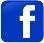 Mont-Dore Y Cîmes1Détecteur de Victime d’Avalanche (+ piles !)1Casque1Baudrier1Système d’assurage + mousqueton à vis1Piolet de randonnée)Facultatif : piolets cascade si vous avez, sinon prêtés sur ateliers2Autobloquants (textiles ou mécaniques)2Mousquetons à vis2Dégaines1 Paire de chaussures cramponnables1Paire de crampons (pensez à bien les régler avant de partir)1Pelle1Sonde1Corde par cordée (corde d’escalade à simple de 30 m. minimum). PAS DE CORDE DE RANDOVêtements adaptés aux conditions climatiques,  2 /3 paires de gants. Lunettes + masque + crème solaireCasse-croûte du midiSkis de rando + chaussures + couteaux + peaux + bâtons Ou                               Raquettes + chaussures + bâtons (+ guêtres)Skis de rando + chaussures + couteaux + peaux + bâtons Ou                               Raquettes + chaussures + bâtons (+ guêtres)Détecteur de Victime d'Avalanche Sac à dos +/-35 l Boissons chaudes PelleSonde  Vêtements chauds et étanches, adaptés aux conditions climatiques, si possible 2 paires de gants. Lunettes + masque + crème solaire